Муниципальное бюджетное общеобразовательное учреждение «Первомайский центр образования »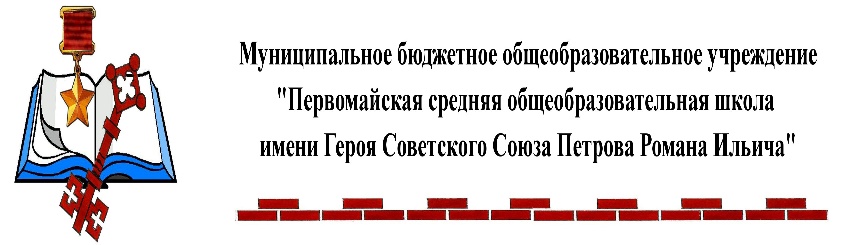 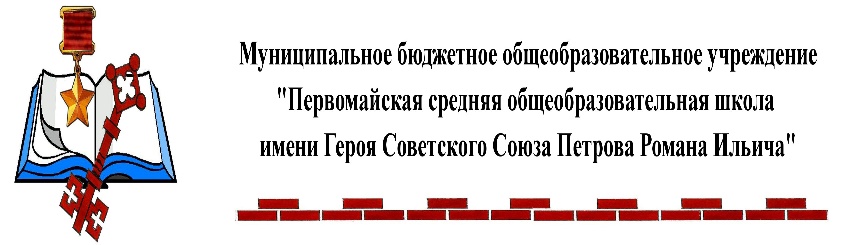 Утверждено приказом №55 от  30.08.2017 г. МБОУ «Первомайский ЦО»  Положениеоб индивидуальном и групповом проекте обучающихся 5-11 классов (ФГОС ООО и ФГОС СОО)( Итоговой проект представляет собой учебный проект, выполняемый обучающимся в рамках одного или нескольких учебных предметов )Общие положения1.1. Настоящее Положение разработано в соответствии с требованиями федерального государственного образовательного стандарта (ФГОС) основного общего образования, основной образовательной программы основного общего образования МБОУ «Первомайский ЦО», программой формирования УУД.1.2. Данное Положение регламентирует деятельность образовательного учреждения по организации работы над итоговым индивидуальным проектом (далее ИИП) в связи с переходом на ФГОС ООО.1.3. Проектная деятельность является одной из форм организации учебного процесса и внеурочной деятельности, направлена на повышение качества образования, демократизации стиля общения педагогов и учащихся.1.4. Выполнение индивидуального или группового итогового проекта обязательно для каждого обучающегося 5-9 классов, перешедшего на обучение по новым ФГОС, его невыполнение равноценно получению неудовлетворительной оценки по любому учебному предмету. В течение одного учебного года учащийся обязан выполнить один итоговый индивидуальный проект.1.5.	Руководителем	проекта	является	педагог-дополнительного образования.учитель,педагог1.6.  Темы  проектов  могут  предлагаться  как  педагогом,  так  и  учениками.Тема, предложенная учеником, согласуется с педагогом.1.7. Проект может индивидуальным или групповым.1.8. Проект может носить предметную, метапредметную, межпредметную направленность.1.9. Проектные задания должны быть четко сформулированы, цели и средства ясно обозначены, совместно с учащимися составлена программа действий.Цели и задачи выполнения ИИПДля обучающихся:Продемонстрировать свои достижения в самостоятельном освоении избранной области.Для педагогов:Создание условий для формирования УУД учащихся, развития их творческих способностей и логического мышления.Задачами выполнения проекта являются:2.3.1. Обучение планированию (учащийся должены уметь четко определить цель, описать шаги по ее достижению, концентрироваться на достижении цели на протяжении всей работы).2.3.2. Формирование навыков сбора и обработки информации, материалов (уметь выбрать подходящую информацию, правильно ее использовать).2.3.3. Развитие умения анализировать, развивать креативность и критическое мышление.2.3.4. Формировать и развивать навыки публичного выступления.2.3.5. Формирование позитивного отношения к деятельности (проявлять инициативу, выполнять работу в срок в соответствии с установленным планом).Этапы и примерные сроки работы над проектом3.1. В процессе работы над проектом обучающиеся под контролем руководителя планируют свою деятельность по этапам: подготовительный, основной, заключительный.3.2. Подготовительный этап (сентябрь-октябрь): выбор темы и руководителя проекта.3.3. Основной этап (ноябрь-март): совместно с педагогом разрабатывается план реализации проекта, сбор и изучение литературы, отбор и анализ информации, выбор способа представления результатов, оформление работы, предварительная проверка руководителем проекта.3.4. Заключительный (апрель-май): защита проекта, оценивание работы.3.5. Контроль соблюдения сроков осуществляет педагог, руководитель проекта.3.6. Контроль охвата детей проектной деятельностью осуществляет классный руководитель.Возможные типы работ и формы их представлениявеб-сайт,видеофильм,выставка,газета,журнал,игра,карта,коллекция,компьютерная анимация,костюм,макет,модель,музыкальное произведение,мультимедийный продукт,отчёты о проведённыхисследованиях, оформлениекабинета,пакет рекомендаций,письмо в … праздник,публикация,путеводитель,реферат,справочник,система школьногосамоуправления,стендовый доклад сценарий,статья,сказка,серия иллюстраций,тест,учебное пособие,чертеж, экскурсия и т.д.Требования к оформлению ИИП5.1. В состав материалов готового проекта в обязательном порядке включаются:1) выносимый на защиту продукт проектной деятельности, представленный в одной из описанных выше форм;подготовленная  учащимся  краткая  пояснительная  записка  к  проекту(объемом не более одной печатной страницы) с указанием для всех проектов: а) исходного замысла, цели и назначения проекта; б) краткого описания хода выполнения проекта и полученныхрезультатов; в) списка использованных источников.Для конструкторских проектов в пояснительную записку, кроме того, включается описание особенностей конструкторских решений, для социальных проектов — описание эффектов/эффекта от реализации проекта;краткий отзыв руководителя, содержащий краткую характеристику работы учащегося в ходе выполнения проекта, в том числе:способность и инициативность к самостоятельному приобретению знаний и решению проблем, проявляющаяся в умении поставить проблему и выбрать адекватные способы ее решения, включая поиск и обработку информации, формулировку выводов и обоснование и реализацию принятого решения, обоснование и создание модели, прогноза, модели, макета, объекта, творческого решения и т. п. Данный критерий в целом включает оценку сформированности познавательных учебных действий;-сформированность предметных знаний и способов действий, проявляющаяся в умении раскрыть содержание работы, грамотно и обоснованно в соответствии с рассматриваемой проблемой/темойиспользовать имеющиеся знания и способы сформированность регулятивных действий, проявляющаяся в умении самостоятельно планировать и управлять своей познавательной деятельностью во времени, использовать ресурсные возможности для достижения целей, осуществлять выбор конструктивных стратегий в трудных ситуациях;ответственности (динамика отношения к выполняемой работе);по желанию руководителя может быть отмечена новизна подхода и полученных решений, актуальность, практическая значимость полученных результатов.5.2. Обязательным во всех работах является необходимость соблюдения норм и правил цитирования, ссылок на различные источники. В случае заимствования текста работы (плагиата) без указания ссылок на источник проект к защите не допускается.Требования к защите проекта6.1. Защита проектов осуществляется на внутришкольной конференции проектных и исследовательских работ, в состав экспертного совета входят руководители проектных работ, администрация и педагоги школы.6.2. Общая оценка проектной работы складывается из оценки руководителя проекта и оценки, полученной при защите проектной работы на общешкольной конференции учащихся.Критерии оценки проектной работы7.1. Общая оценка проектной работы складывается из оценки руководителя проекта и оценки, полученной при защите проектной работы на общешкольной конференции учащихся.Примерное содержательное описание каждого из критериев для руководителя проектной работы:Кроме этого, для руководителя проекта показательными должны стать и такие критерии как (данные критерии являются описательными для руководителей с целью уточнения уровней сформированности навыков проектной деятельности):Уровни сформированности навыков проектной деятельностиКритерии оценки проектной работы для экспертного совета при защите на общешкольной конференции:Максимальный первичный балл составляет 21, минимальный – 7баллов.Достижение базового уровня соответствует отметка «удовлетворительно» при получении 7 первичных баллов, а достижения повышенных уровней соответствуют получению 12-16 баллов (отметка «хорошо) и 17-21 баллов (отметка «отлично»).Отметка за выполнение проекта выставляется в графу «Основы учебного исследования» в классном журнале и личном деле. В документ государственного образца об уровне образования – аттестат об основном общем образовании – отметка выставляется в свободную строку. Результаты выполнения индивидуального проекта могут рассматриваться какдополнительное основание при зачислении выпускника общеобразовательного учреждения на избранное им направление профильного образования.Творческая работаОсновные характерныеПродукт деятельностиэлементыРеферативнаяПоиск, компиляция,анализ данныхпредставление информациисоциологического опроса,по конкретно заданной темеатлас,ЭкспериментальнаяПостановка эксперимента,атрибуты несуществующегоиллюстрирующего известныегосударства,в науке законы ибизнес-план,закономерностиНатуралистическаяНаблюдение, описание, отборобразцов по заранееопределенной методике,диагностика натуральногоматериала в соответствии сконкретными методами.ПроектнаяПостановка цели, достижениеи описание заранееспланированного результата.ИсследовательскаяРешение задачи с заранеенеизвестным результатом,осуществляемое на основенаблюдений, описаний,экспериментов и анализаполученных данных.КритерийУровни сформированности навыков проектнойУровни сформированности навыков проектнойУровни сформированности навыков проектнойУровни сформированности навыков проектнойУровни сформированности навыков проектнойУровни сформированности навыков проектнойдеятельностидеятельностиБазовыйБазовыйповышенныйСпособность иРаботавцеломРаботавцеломинициативность ксвидетельствуетсвидетельствуетосвидетельствуетсвидетельствуетосамостоятельномуспособности самостоятельноспособности самостоятельноспособности самостоятельноспособности самостоятельноспособности самостоятельноспособности самостоятельноприобретению знаний исопоройнапомощьставитьпроблемуирешению проблемрешению проблемруководителяруководителяруководителяруководителяставитьставитьнаходить  пути  ее  решения;находить  пути  ее  решения;находить  пути  ее  решения;находить  пути  ее  решения;находить  пути  ее  решения;находить  пути  ее  решения;находить  пути  ее  решения;проблему  и  находитьпроблему  и  находитьпроблему  и  находитьпроблему  и  находитьпроблему  и  находитьпроблему  и  находитьпутипродемонстрированопродемонстрированопродемонстрированопродемонстрированопродемонстрированопродемонстрированоеерешения;решения;свободноесвободноесвободноевладениевладениепродемонстрированапродемонстрированапродемонстрированапродемонстрированапродемонстрированапродемонстрированалогическимилогическимилогическимилогическимиоперациями,операциями,операциями,способностьспособностьспособностьспособностьприобретатьприобретатьприобретатьнавыкаминавыкаминавыкамикритическогокритическогокритическогоновыеновыезнаниязнанияиосваиватьосваиватьмышления,мышления,мышления,умениеумениеновыеновыеспособыспособыспособыдействий,действий,самостоятельносамостоятельносамостоятельносамостоятельносамостоятельномыслить;мыслить;достигатьдостигатьдостигатьболееболееглубокогоглубокогопродемонстрированапродемонстрированапродемонстрированапродемонстрированапродемонстрированапродемонстрированапонимания изученногопонимания изученногопонимания изученногопонимания изученногопонимания изученногопонимания изученногоспособность на этой основеспособность на этой основеспособность на этой основеспособность на этой основеспособность на этой основеспособность на этой основеспособность на этой основе(1 балл)(1 балл)(1 балл)приобретать новые знания иприобретать новые знания иприобретать новые знания иприобретать новые знания иприобретать новые знания иприобретать новые знания иприобретать новые знания иосваиватьосваиватьосваиватьновыеновыеспособыспособыдействий,действий,действий,достигатьдостигатьдостигатьболееглубокогоглубокогоглубокогопониманияпониманияпониманияпроблемы (2 балла).проблемы (2 балла).проблемы (2 балла).проблемы (2 балла).проблемы (2 балла).проблемы (2 балла).СформированностьСформированностьПродемонстрированоПродемонстрированоПродемонстрированоПродемонстрированоПродемонстрированоПродемонстрированоПродемонстрировано в ходеПродемонстрировано в ходеПродемонстрировано в ходеПродемонстрировано в ходеПродемонстрировано в ходеПродемонстрировано в ходеПродемонстрировано в ходепредметныхзнанийипониманиепониманиепониманиесодержаниясодержаниясодержанияработыработынаднадпроектомпроектомспособов действийспособов действийвыполненной работы. Ввыполненной работы. Ввыполненной работы. Ввыполненной работы. Ввыполненной работы. Ввыполненной работы. Ввыполненной работы. Всвободное владениесвободное владениесвободное владениесвободное владениесвободное владениесвободное владениеработе   и   в   ответах   наработе   и   в   ответах   наработе   и   в   ответах   наработе   и   в   ответах   наработе   и   в   ответах   наработе   и   в   ответах   наработе   и   в   ответах   напредметомпредметомпредметомпроектнойпроектнойвопросывопросывопросыпосодержаниюсодержаниюсодержаниюдеятельности.деятельности.деятельности.деятельности.ГрубыеГрубыеработыработыотсутствовалиотсутствовалиотсутствовалиошибкиошибкиотсутствовали,отсутствовали,отсутствовали,грубые ошибки (1 балл).грубые ошибки (1 балл).грубые ошибки (1 балл).грубые ошибки (1 балл).грубые ошибки (1 балл).грубые ошибки (1 балл).грубые ошибки (1 балл).неточностинеточностинеточностиимелиимелиместобыть , либо отсутствовалибыть , либо отсутствовалибыть , либо отсутствовалибыть , либо отсутствовалибыть , либо отсутствовалибыть , либо отсутствовалибыть , либо отсутствовали(2 балла).(2 балла).(2 балла).СформированностьСформированностьПродемонстрированыПродемонстрированыПродемонстрированыПродемонстрированыПродемонстрированыПродемонстрированыРаботаРаботатщательнотщательнорегулятивных действийрегулятивных действийнавыки определения темы инавыки определения темы инавыки определения темы инавыки определения темы инавыки определения темы инавыки определения темы инавыки определения темы испланированаспланированаспланированаспланированаипланированияпланированияпланированияпланированияработы.работы.последовательнопоследовательнопоследовательнопоследовательнопоследовательноРабота  доведена  до  конца,Работа  доведена  до  конца,Работа  доведена  до  конца,Работа  доведена  до  конца,Работа  доведена  до  конца,Работа  доведена  до  конца,Работа  доведена  до  конца,реализована,реализована,реализована,реализована,своевременносвоевременносвоевременнонекоторыенекоторыенекоторыеэтапыэтапыпройдены  все  необходимыепройдены  все  необходимыепройдены  все  необходимыепройдены  все  необходимыепройдены  все  необходимыепройдены  все  необходимыепройдены  все  необходимыевыполнялись при поддержкевыполнялись при поддержкевыполнялись при поддержкевыполнялись при поддержкевыполнялись при поддержкевыполнялись при поддержкевыполнялись при поддержкеэтапыэтапыобсужденияобсужденияобсужденияобсужденияируководителя.руководителя.руководителя.руководителя.ПриПриэтомпредставления.  Контроль  ипредставления.  Контроль  ипредставления.  Контроль  ипредставления.  Контроль  ипредставления.  Контроль  ипредставления.  Контроль  ипредставления.  Контроль  ипроявляютсяпроявляютсяпроявляютсяпроявляютсяотдельныеотдельныекоррекциякоррекциякоррекцияосуществлялисьосуществлялисьосуществлялисьосуществлялисьэлементыэлементыэлементысамооценки    исамооценки    исамооценки    исамооценки    исамостоятельно (2 балла).самостоятельно (2 балла).самостоятельно (2 балла).самостоятельно (2 балла).самостоятельно (2 балла).самостоятельно (2 балла).самостоятельно (2 балла).самоконтролясамоконтролясамоконтролясамоконтроляобучающегося (1 балл).обучающегося (1 балл).обучающегося (1 балл).обучающегося (1 балл).обучающегося (1 балл).обучающегося (1 балл).обучающегося (1 балл).ОтветственностьОтветственностьВпроцессепроцессепроцессеработыработынадВпроцессепроцессепроцессеработыработынадпроектомпроектомпроектомучащийсяучащийсяпроектомпроектомпроектомучащийсяучащийсяпродемонстрировалпродемонстрировалпродемонстрировалпродемонстрировалпродемонстрировалпродемонстрировалпродемонстрировалпродемонстрировалпродемонстрировалпродемонстрировалпродемонстрировалпродемонстрировалнеустойчивуюнеустойчивуюнеустойчивуюнеустойчивуюдинамикудинамикуустойчивуюустойчивуюустойчивуюустойчивуюдинамикудинамикуотношенияотношенияотношенияквыполняемойвыполняемойвыполняемойотношенияотношенияотношенияквыполняемойвыполняемойвыполняемойработе,работе,консультирование иконсультирование иконсультирование иконсультирование иконсультирование иработе,работе,консультирование иконсультирование иконсультирование иконсультирование иконсультирование ирешениерешениерешениевопросов,вопросов,решениерешениерешениевопросов,вопросов,связанныхсвязанныхсвязанныхсработойработойнадсвязанныхсвязанныхсвязанныхсработой  надработой  надработой  надпроектомпроектомпроектомпрактическипрактическипрактическипроектомпроектомпроектомпрактическипрактическипрактическивсегдавсегдаявлялосьявлялосьвсегдавсегдаявлялосьявлялосьинициативойинициативойинициативойинициативойруководителяруководителяруководителяинициативой учащегосяинициативой учащегосяинициативой учащегосяинициативой учащегосяинициативой учащегосяинициативой учащегосяинициативой учащегося(1 балл).(1 балл).(1 балл).(2 балла).(2 балла).(2 балла).НовизнаподходаиЯвляется описательным критерием и может  быть  учтенаЯвляется описательным критерием и может  быть  учтенаЯвляется описательным критерием и может  быть  учтенаЯвляется описательным критерием и может  быть  учтенаЯвляется описательным критерием и может  быть  учтенаЯвляется описательным критерием и может  быть  учтенаЯвляется описательным критерием и может  быть  учтенаЯвляется описательным критерием и может  быть  учтенаЯвляется описательным критерием и может  быть  учтенаЯвляется описательным критерием и может  быть  учтенаЯвляется описательным критерием и может  быть  учтенаЯвляется описательным критерием и может  быть  учтенаЯвляется описательным критерием и может  быть  учтенаЯвляется описательным критерием и может  быть  учтенаЯвляется описательным критерием и может  быть  учтенаполученныхрешений,решений,какдополнительныйдополнительныйдополнительныйдополнительныйдополнительныйбаллккобщейоценкеоценкеоценкепроектнойпроектнойактуальность,практическаяпрактическаяработы.работы.значимостьполученныхполученныхрезультатовБазовый уровеньБазовый уровеньБазовый уровеньПовышенный уровеньПовышенный уровеньПовышенный уровеньПовышенный уровеньПовышенный уровеньАвторы проектов / исследований:Авторы проектов / исследований:Авторы проектов / исследований:Авторы проектов / исследований:Авторы проектов / исследований:Авторы проектов / исследований:Авторы проектов / исследований:Авторы проектов / исследований:Авторы проектов / исследований:Авторы проектов / исследований:владеют  навыками  по  определениювладеют  навыками  по  определениювладеют  навыками  по  определениювладеют  навыками  по  определениювладеют  навыками  по  определению  уверенно  уверенно  уверенновладеют   умениями   ивладеют   умениями   ивладеют   умениями   ивладеют   умениями   итемы   проекта,   цели   и   задач,темы   проекта,   цели   и   задач,темы   проекта,   цели   и   задач,темы   проекта,   цели   и   задач,темы   проекта,   цели   и   задач,навыками,навыками,соответствующимисоответствующимисоответствующимиформулированиюформулированиюгипотезыгипотезыибазовому уровню;базовому уровню;базовому уровню;планированию работы над проектом;планированию работы над проектом;планированию работы над проектом;планированию работы над проектом;планированию работы над проектом;создаютпроекты  с  обязательнымпроекты  с  обязательнымпроекты  с  обязательнымпроекты  с  обязательнымпроекты  с  обязательнымимеют выработанные представленияимеют выработанные представленияимеют выработанные представленияимеют выработанные представленияимеют выработанные представленияприменениемприменениемприменениемметодовметодово композиции и структуре проектнойо композиции и структуре проектнойо композиции и структуре проектнойо композиции и структуре проектнойо композиции и структуре проектнойэкспериментального исследования иэкспериментального исследования иэкспериментального исследования иэкспериментального исследования иэкспериментального исследования иэкспериментального исследования иработы, о виде продукта проектнойработы, о виде продукта проектнойработы, о виде продукта проектнойработы, о виде продукта проектнойработы, о виде продукта проектнойпоследующейпоследующейпоследующейапробациейапробациейегоработы;результатов;результатов;результатов;обладаютумениямиумениямиприменятьприменятьимеют выработанные представленияимеют выработанные представленияимеют выработанные представленияимеют выработанные представленияимеют выработанные представленияимеют выработанные представлениятеоретические   методы,теоретические   методы,теоретические   методы,элементыэлементыосоставлениисоставлениисоставлениипаспортапаспортаэкспериментального исследования;экспериментального исследования;экспериментального исследования;экспериментального исследования;исследовательской части работы;исследовательской части работы;исследовательской части работы;исследовательской части работы;исследовательской части работы;исследовательской части работы;умеютправильноправильноописыватьописыватьобладаютобладаютустойчивымиустойчивымиумениямиумениямиисточники информации и составлятьисточники информации и составлятьисточники информации и составлятьисточники информации и составлятьисточники информации и составлятьсозданиясозданияпрезентациипрезентациипроектнойпроектнойтезисы к работе;тезисы к работе;работы  в  формате  «Power  Point»  иработы  в  формате  «Power  Point»  иработы  в  формате  «Power  Point»  иработы  в  формате  «Power  Point»  иработы  в  формате  «Power  Point»  иработы  в  формате  «Power  Point»  и  имеют  имеютнавыкипонаписаниюнаписаниюсоставления защитной речи, а такжесоставления защитной речи, а такжесоставления защитной речи, а такжесоставления защитной речи, а такжесоставления защитной речи, а такжесоставления защитной речи, а такжедоклада   для   защиты   проекта   идоклада   для   защиты   проекта   идоклада   для   защиты   проекта   идоклада   для   защиты   проекта   идоклада   для   защиты   проекта   иумениями вести дискуссию по темеумениями вести дискуссию по темеумениями вести дискуссию по темеумениями вести дискуссию по темеумениями вести дискуссию по темеумениями вести дискуссию по темесозданию презентации;созданию презентации;созданию презентации;своей работы;своей работы;своей работы;степень  включенности  учащегосястепень  включенности  учащегосястепень  включенности  учащегосястепень  включенности  учащегосявстепеньсамостоятельностисамостоятельностисамостоятельностипроект не превышает 50%.проект не превышает 50%.проект не превышает 50%.проект не превышает 50%.учащегосяучащегосяприреализацииреализациизадачпроекта составляет примерно 70 %.проекта составляет примерно 70 %.проекта составляет примерно 70 %.проекта составляет примерно 70 %.проекта составляет примерно 70 %.проекта составляет примерно 70 %.КритерийПоказателиПоказателиПоказателиСформированность коммуникативныхучащийся ясно и логично излагает иучащийся ясно и логично излагает иучащийся ясно и логично излагает иучащийся ясно и логично излагает иучащийся ясно и логично излагает идействийоформляетвыполненную   работу,выполненную   работу,выполненную   работу,выполненную   работу,представляетеееерезультаты;результаты;аргументированноаргументированноотвечаетотвечаетнавопросы, доказывая свою позицию;вопросы, доказывая свою позицию;вопросы, доказывая свою позицию;вопросы, доказывая свою позицию;вопросы, доказывая свою позицию;адекватноиспользуетиспользуеттерминологическускуютерминологическускуютерминологическускуюбазу,доказываяпониманиепониманиепониманиесутиосновополагающегоосновополагающеговопросаипонимание исследуемой проблемы;понимание исследуемой проблемы;понимание исследуемой проблемы;понимание исследуемой проблемы;понимание исследуемой проблемы;проявляетобдуманностьобдуманностьобдуманностьвсуждениях,демонстрируетдемонстрируетдемонстрируетсдержанность   исдержанность   иосознанность   восознанность   восознанность   впроявленииэмоций,эмоций,показываетпоказываетустойчивостьэмоциональныхэмоциональныхэмоциональныхсостояний,имеетимеетвыраженнуювыраженнуюспособность к прогнозированию.способность к прогнозированию.способность к прогнозированию.способность к прогнозированию.способность к прогнозированию.(1-5 баллов)(1-5 баллов)Привлечение знаний из других областейучащийсядемонстрируетизучениеосновополагающего вопроса с точки зренияосновополагающего вопроса с точки зренияосновополагающего вопроса с точки зренияразличных предметных областейразличных предметных областей(1-3 балла)(1-3 балла)Эстетика оформления проведенногоработа   оформлена   в   соответствии   сработа   оформлена   в   соответствии   сработа   оформлена   в   соответствии   спроектатребованиями  (1-5 баллов)требованиями  (1-5 баллов)